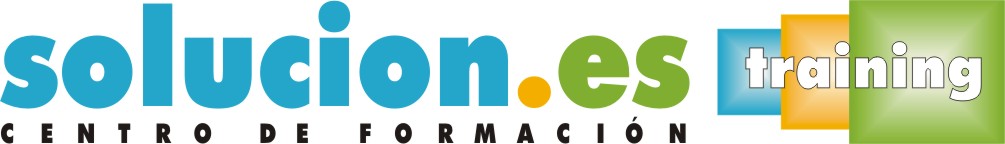  Curso On LineLenguaje XML (UF2217)Temario:UNIDAD DIDÁCTICA 1. Definición de documentos XML1.1 Elementos.1.2 Atributos.1.3 Documentos bien formados.1.4 Entidades.1.5 Comentarios.1.6 Inclusión de datos no XML.1.7 Espacios de nombres.UNIDAD DIDÁCTICA 2.  Validación mediante DTD2.1 Declaraciones de elementos:2.1.1 PCDATA.2.1.2 Elementos hijos.2.1.3 Secuencias.2.1.4 Número de hijos.2.1.5 Opciones.2.1.6 Paréntesis.2.1.7 Contenido mixto.2.1.8 Elementos vacíos.2.1.9 ANY.2.2 Declaraciones de atributo:2.2.1 DATA.2.2.2 NMTOKEN.2.2.3 NMTOKENS.2.2.4 Enumeración.2.2.5 ID.2.2.6 IDREF.2.2.7 IDREFS.2.2.8 ENTITY.2.2.9 ENTITIES.2.2.10 NOTATION.2.3 Declaraciones de identidad general.2.4 Entidades generales externas analizadas.2.5 Notaciones y entidades exteriores sin analizar.2.6 Entidades de parámetro.2.7 Inclusión condicional.UNIDAD DIDÁCTICA 3. Esquemas XML3.1 Organización del documento.3.2 Anotaciones.3.3 Declaraciones de elementos.3.4 Declaraciones de atributos.3.5 Tipos complejos.3.6 Elementos vacíos.3.7 Uso de grupos.3.8 Inclusión de declaraciones externas.3.9 Modificación de declaraciones externas.3.10 Importación de esquemas de otros espacios de nombre.3.11  Tipos complejos derivados.UNIDAD DIDÁCTICA 4.  Acceso a la información de documentos XML4.1 XPath.4.2 XLink.4.3 XPointer.4.4 XQL.UNIDAD DIDÁCTICA 5.  Transformación de documentos XML5.1 CSS.5.2 XSL / XSL-FOXSLT.UNIDAD DIDÁCTICA 6.  Otros lenguajes a utilizar con documentos XML6.1 XML Base.6.2 XInclude.6.3 XML Information Set.UNIDAD DIDÁCTICA 7.  Aplicaciones del lenguaje XML7.1 XHTML.7.2 REST.7.3 XML-RPC.7.4 SOAP.